Name of Journal: World Journal of Gastrointestinal PathophysiologyESPS Manuscript NO: 22813Manuscript Type: ReviewLymphoproliferative disorders in inflammatory bowel disease patients on immunosuppression: Lessons from other inflammatory disordersLam GY et al. Lymphoproliferative disorders risk with immunosuppression use in IBDGrace Y Lam, Brendan P Halloran, Anthea C Peters, Richard N FedorakGrace Y Lam, Department of Medicine, Division of Internal Medicine, University of Alberta, 8440 112 St NW Edmonton, Alberta, CanadaAnthea C Peters, Department of Medicine, Division of Hematology, University of Alberta, 8440 112 St NW Edmonton, Alberta, CanadaBrendan P Halloran, Richard N Fedorak, Department of Medicine, Division of Gastroenterology, University of Alberta, Zeidler Ledcor Centre, 8440 112 St NW Edmonton, Alberta, CanadaAuthor contributions: Lam G, Peters AC, Halloran BP and Fedorak RN contributed equally to this work. Conflict-of-interest statement: All authors have no conflicts of interest to declare. Open-Access: This article is an open-access article which was selected by an in-house editor and fully peer-reviewed by external reviewers. It is distributed in accordance with the Creative Commons Attribution Non Commercial (CC BY-NC 4.0) license, which permits others to distribute, remix, adapt, build upon this work non-commercially, and license their derivative works on different terms, provided the original work is properly cited and the use is non-commercial. See: http://creativecommons.org/licenses/by-nc/4.0/Correspondences to: Dr. Brendan P Halloran, Department of Medicine, Division of Gastroenterology, University of Alberta, Zeidler Ledcor Centre, 130 University Campus NW, 8440 112 St NW Edmonton, Alberta, Canada. brendan@ualberta.caTelephone: +1-780-4928691       Fax: +1-780-4928121Received: March 31, 2015  Peer-review started: March 31, 2015First decision: April 23, 2015Revised: June 14, 2015Accepted: August 30, 2015  Article in press:Published online:AbstractImmunosuppressive agents, such as thiopurines, methotrexate, and biologics, have revolutionized the treatment of inflammatory bowel disease (IBD). However, a number of case reports, case control studies and retrospective studies over the last decade have identified a concerning link between immunosuppression and lymphoproliferative disorders (LPDs), the oncological phenomenon whereby lymphocytes divide uncontrollably. These LPDs have been associated with Epstein-Barr virus (EBV) infection in which the virus provides the impetus for malignant transformation while immunosuppression hampers the immune system’s ability to detect and clear these malignant cells. As such, the use of immunosuppressive agents may come at the cost of increased risk of developing LPD. While little is known about the LPD risk in IBD, more is known about immunosuppression in the post-transplantation setting and the development of EBV associated post-transplantation lymphoproliferative disorders (PTLD). In review of the PTLD literature, evidence is available to demonstrate that certain immune suppressants such as cyclosporine and T-lymphocyte modulators in particular are associated with an increased risk of PTLD development. As well, high doses of immunosuppressive agents and multiple immunosuppressive agent use are also linked to increased PTLD development. Here, we discuss these findings in context of IBD and what future studies can be taken to understand and reduce the risk of EBV-associated LPD development from immunosuppression use in IBD. Key words: Inflammatory bowel disease; Post-transplantation lymphoproliferative disorders; Epstein-Barr virus; Immunosuppression; Lymphoproliferative disorders© The Author(s) 2015. Published by Baishideng Publishing Group Inc. All rights reserved.Core tip: Immunosuppressive agents, such as thiopurines, methotrexate, and biologics, have revolutionized the treatment and maintenance therapy of inflammatory bowel disease (IBD). However, their use may come at the cost of increased risk of developing lymphoproliferative disorders (LPD). While little is known about this risk in IBD, more is known about immunosuppression risk in the fields of rheumatoid arthritis and post-transplantation with regards to the development of Epstein-Barr virus (EBV) associated LPD. Here, we attempt to review lymphoma risk in the setting of immunosuppression use in various medical conditions, discuss what lessons may be translatable to the IBD field and what future directions can be taken to reduce the risk of EBV-associated LPD from immunosuppression use in IBD. Lam GY, Halloran BP, Peters AC, Fedorak RN. Lymphoproliferative disorders in inflammatory bowel disease patients on immunosuppression: Lessons from other inflammatory disorders. World J Gastrointest Pathophysiol 2015; In pressINTRODUCTIONInflammatory bowel disease (IBD) is a term that describes a collection of autoimmune gastrointestinal conditions, most notably Crohn’s disease (CD) and ulcerative colitis (UC). While UC is confined to the colon, CD can involve the entire digestive tract from mouth to anus. The pathogenesis of IBD is currently thought to be the result of a combination of host/genetic, environmental and microbial factors that perpetuate chronic and inappropriate inflammation of the gastrointestinal tract[1]. IBD has a bimodal age distribution with first diagnoses occurring between 15 to 40 years of age or 50 to 80 years of age[2]. In addition to age, a range of other risk factors have been linked to the development of IBD including gender, ethnicity, smoking, gut microbiome and medications[3]. One concerning consequence of IBD, and its treatment, is the increased incidence of lymphoproliferative diseases (LPD). LPDs include B- and T- cell lymphoma, the development of which can be the result of Epstein-Barr virus (EBV) mediated malignant transformation of normal B- and T- lymphocytes to divide uncontrollably. Other pathogens, such as other human T-cell lymphotropic virus (HTLV)-1, human herpesvirus (HHV)-8, hepatitis B and C, human papilloma virus (HPV), Kaposi’s sarcoma-associated herpesvirus (KSHV), Merkel cell polyomavirus (MCPV) and Helicobacter pylori have also been implicated in malignant transformation of the infected host[4,5]. LPD encompasses a diverse group of hematological malignancies that can either be acute or chronic in nature; either leukemic or lymphoid in morphology. One unique group of LPD includes the post-transplantation lymphoproliferative disorders (PTLD), which can develop due to both primary and secondary immunosuppression[6]. IBD itself, even independent of immunosuppressive treatment, is thought to be associated with either no or a slight increase in the risk of LPD development[7-10]. However, an increase in rates of LPD development in those with IBD who are on immunosuppressive therapy has been noted by different groups worldwide, documented in a variety of population-based, retrospective and case control studies[8,11,12]. Collectively, these studies point to the possibility that increased malignancy rates may be due the use of particular immunosuppressive therapies that inhibit normal host immunity and exposure to EBV, which in an immunosuppressed host, can infect host cells and result in malignant transformation. While limited data is available in the IBD population, there is a wealth of studies conducted on PTLD and rheumatoid arthritis patients. The development of PTLD primarily involves either reactivation of latent EBV infection or new EBV infection and as such, the development of PTLD is screened for in the most high-risk population (EBV negative recipient matched with EBV positive donor) by monitoring EBV viral load. In the rheumatoid arthritis population, the use of methotrexate is well described to confer a significant risk of lymphoma development. In this review, we first describe the well-established causal relationship between EBV infection and LPD development. Second, we explore the effect of immunosuppression, including biologics, in the post-transplantation and rheumatoid arthritis populations on EBV-associated LPD development. Third, we examine what is known currently about the risk of EBV-associated LPD development in patients treated with immune suppressants in IBD. Lastly, we discuss what can be translated from the post-transplantation literature to IBD to manage risks of EBV-associated LPD while on immune suppressants. EBV CAUSES LPDEBV is a double-stranded DNA virus belonging to the herpesvirus family that is ubiquitously found worldwide in roughly 90%-95% of adults[13]. The peak incidence by age is bimodal as roughly half of children under five years of age in developed countries acquire this relatively benign infection, often passing as a constellation of unremarkable upper respiratory tract infection symptom while the second peak of infections occurs in the 15 to 24 year old group[13]. EBV spreads via oral secretions and blood, capable of triggering B-lymphocyte and epithelial cell uptake[13]. Once intracellular, EBV initiates the lytic phase of infection, resulting in the lysis of the cellular host and subsequent release of viral progenies. In an immunocompetent host, cell-mediated immunity is activated as cytotoxic T lymphocytes (CTLs) target viral infected cells for apoptosis[13]. A proportion of EBV infected B-lymphocytes escape CTLs detection and continues on to become long-lived infected memory B-lymphocytes where the virus persists in the latent phase of its life cycle[13]. In latent phase, viral proteins are capable of initiating host malignant transformation in a subset of individuals, resulting in uncontrolled memory B-lymphocytes proliferation, or a LPD. A number of prospective and case-control studies worldwide have identified EBV infection as a risk factor to the development of LPDs such as Hodgkin lymphoma, Burkitt’s lymphoma, and a subset of aggressive non-Hodgkin lymphomas[14,15]. Hodgkin lymphoma has been the best studied and remains the lymphoma with the strongest association between EBV[16]. A causal relationship has been established in in vitro studies where EBV infection of human B-lymphocytes results in the uncontrolled proliferation of infected cells[17]. One study suggests that the rate of malignant transformation in EBV infected individuals occurs at a rate of 1:1000 over the span of four years from infection to Hodgkin lymphoma detection[14]. Certain risk factors have been associated with higher rates of LPDs. A case-control study from England revealed that the age of first infection is associated with a higher odds-ratio of developing Hodgkin’s lymphoma with the highest odds-ratio in the 16-24 years of age group[18]. Immune deficient patients have increased susceptibility to LPD development in part due to an inability to mount an EBV-specific immune response. Those with compromised immunity[19] or those receiving immunosuppressive therapies[20,21] have been found to have an altered humoral immunity against EBV. As such, increased rates of EBV-associated LPD have been documented in patients with human immune-deficiency virus[22] those with inherited immune-deficiencies[23] and in post-transplanted patients receiving immunosuppressive therapy[24]. EFFECT OF POST-TRANSPLANTATION IMMUNOSUPPRESSION ON EBV-ASSOCIATED LPD DEVELOPMENT EBV is thought to be responsible for the majority of cases of PTLD, defined as uncontrolled lymphoid or plasma cell proliferation post solid organ or hematologic transplantation in the setting of immunosuppressive agents[25]. PTLDs include a range of subtypes. Early lesions, which include plasmacytic hyperplasia and infectious mononucleosis, and polymorphic PTLD typically involve EBV and occur within the first year post transplant. On the other hand, monomorphic PTLDs, which are histologically identical to B- or T-cell derived non-transplant malignant lymphomas, tend to occur late post transplant, involve EBV less often, and are clinically more aggressive. Hodgkin lymphoma type PTLD is the least common subtype[26-30]. Similar to the risk factors for development of LPDs in immunocompetent patients infected with EBV, studies of post-transplant patients revealed the key risk factors for developing PTLD include the degree of T-lymphocyte immunosuppression and the EBV serostatus[31,32]. The risk of PTLD in renal transplant patients is thought to be 6-20 times higher than the general population while those receiving heart transplants have an estimated 200 times higher risk due to the relatively intensive immunosuppression that thoracic transplant recipients receive[29]. A number of multi-national retrospective database review studies revealed the greatest yearly incidence rate was seen in the first year post transplantation with the number of new cases steadily declining over the five years of study[32,33], suggesting that the degree of immunosuppression, which typically is highest during the first year post-transplantation, may increase the risk for PTLD development[29]. Studies with longer follow-up, however, show a second peak in incidence at around 8 years post-transplant, suggesting that prolonged high doses of immunosuppression are also associated with increased rates of PTLD development[30,34]. Different immune-suppressive induction agents have been hypothesized to confer different risk for developing PTLD[29,35,36]. In addition, combination therapy, while most successful at preventing rejection, is associated with greater risk of PTLD development in one pediatric population[37]. Agents that suppress CTLs, such as belatacept and efalizumab[38-40], and T-lymphocytes in general, such as OKT3 and thymoglobulin[36,38], were suggested to have a greater role in inducing PTLD than those that mediate general immunosuppression. Given that viral infected cells are cleared by activated CTLs, agents that hamper CTLs is thought to be permissive for viral infection and later malignant transformation of the infected host. The rates of PTLD were found to increase dramatically as well with the initial use of cyclosporine[41,42]. Fortunately, by implementing drug-level monitoring and dose reduction, rates of PTLD have dropped since the early days of cyclosporine use. Certain agents, such as mycophenolate mofetil (MMF), have not been associated with any increased risk of PTLD[38,43]. In addition to the degree and type of immunosuppression, EBV seronegativity is an independent risk factor for the development of PTLD. The risk of PTLD is greater in EBV seronegative patients who become infected while immune suppressed than in seropositive recipients reactivating latent EBV infection post-transplantation[24]. Numerous studies have identified EBV seroconversion after either solid organ or hematological transplantation as a risk factor for PTLD development[37,44-48]. EBV naïve patients receiving immune suppressants were found to be at a higher risk of developing PTLD compared to EBV positive patients in one landmark University of Alberta retrospective study[49]. Since then, others in different centers have likewise identified EBV seronegativity in the pre-transplantation individual as a significant risk factor for developing PTLD post transplantation[44,45,50]. EBV seronegativity has a stronger impact on the risk of PTLD that occurs early (i.e., within 1 year) as opposed to late post transplant[30,34]. As such, EBV seronegative patients are subjected to monitoring during the first year post-transplantation to detect PTLD development (discussed in the “PTLD Prevention” section). PTLD preventionTo address the increased risk of malignant transformation of PTLD in context of immunosuppression and EBV infection, some have recommended that routine monitoring of EBV viral load be undertaken in the post-transplant settings. Rising viral load raises the suspicion of PTLD development since a high EBV viral load has been documented in some studies to precede the development of EBV-mediated PTLD[51-55]. As such, the absolute viral load has been proposed as prognostic of PTLD development[47,53]. However, in part due to a number of technical challenges of the EBV viral load assay, including a lack of standardized reference ranges for instrument calibration across multiple assay platforms, the positive predictive value of this assay remains low as an elevated viral load has high sensitivity but lacks specificity for PTLD development[56-61]. Thus, the utility of EBV viral load monitoring in a seropositive patient remains highly controversial[62-64]. On the other hand, serial EBV viral load monitoring in the seronegative recipient is an effective tool to identify those at clear risk of developing PTLD[65,66]. By routine monitoring of EBV viral load in the seronegative recipient, pre-emptive interventions, such as anti-viral treatment and rituximab therapy, may be undertaken to prevent PTLD development when rising EBV viral load is detected[55,65,67-71]. EBV-ASSOCIATED LPD DEVELOPMENT IN RHEUMATOID ARTHRITIS PATIENTS TREATED WITH IMMUNE SUPPRESSANTS Several large-scale population studies have demonstrated a mildly elevated risk of LPD and EBV-associated LPD in those with rheumatoid arthritis (RA) and an even higher risk in patients being actively immunosuppressed compared to the healthy population[72-74]. Mechanistically, patients with RA have been shown to have defective EBV-specific T cell function, resulting in a greater number of infected lymphocytes and as such are at a higher risk than the general population for development of LPD[75]. The addition of an immunosuppressive agent further elevates the risk of EBV-associated LPD, increasing the relative risk for LPD development from 2.5 (RA without immunosuppression) to 10 (RA with immunosuppression)[76]. The highest incidence of LPD development typically occurs within the first year post treatment[77,78]. Various immune suppressive agents have been linked to an increased risk of malignancies. The best-studied immune suppressant in context of RA and LPD development is methotrexate (MTX). This immunosuppressive agent has such a strong association with LPD development that the 2008 World Health Organization Classification of Tumours of Haematopoietic and Lymphoid Tissues recognized MTX-associated LPD as in independent entity[79]. MTX-associated LPD is commonly characterized by the presence of EBV virus in the lymphoma tissue and that discontinuation of MTX in results in regression of LPD in many but not all patients[80,81]. Furthermore, this risk of MTX-associated LPD increases with higher treatment doses[82]. Thus, it has been proposed that should MTX treated RA patients develop LPD, they should then receive EBV serologic screening to determine if MTX should be discontinued[83] as the likelihood of regression post MTX discontinuation appear to be linked to EBV status[80]. Anti-TNFa antibody therapy has also been shown to increase rates of LPD in RA patients compared to healthy controls in a systematic meta-analysis[84]. In one head to head comparison of anti-TNFa (infliximab) against MTX treatment, anti-TNFa agents were associated with higher rates of LPD than MTX[85]. The risk of LPD development is likewise correlated with higher doses of anti-TNFa (either infliximab or adalimumab)[84]. One recent report has even linked adalimumab to EBV-associated lymphoproliferative disorder development after two years of treatment[86]. EBV-ASSOCIATED LPD DEVELOPMENT IN IBD PATIENTS TREATED WITH IMMUNE SUPPRESSANTS EBV and IBDGiven the extensive data from the post-transplantation and RA literature that shows the risk of EBV-associated LPD increases with immunosuppression, one logical question to ask is whether similar immunosuppression in other disease states, such as IBD, is also associated with increased rates of LPD. Furthermore, given that IBD patients are often diagnosed and initiate treatment younger than 30 years of age (an age demographic with many unexposed to EBV), concern for LPD risk in EBV seronegative patients may be raised.Even without treatment, IBD patients have higher rates of infections such as non-antibiotic associated Clostridium difficile colitis[87], CMV[87,88], and infectious colitis[88]. It is unclear why IBD is associated with higher rates of these specific infections. Regardless, it is clear is that with the addition of immunosuppressive agents, this infectious risk increases substantially[88-91]. However, with respect to EBV, Reijasse and colleagues did not find a relationship between EBV viral load and severity of Crohn’s disease activity or the type of immunosuppression (infliximab infusion, corticosteroids, azathioprine and cyclosporine) used[92]. Similarly, Fernandez-Salazar and colleagues found that EBV seropositive Crohn’s disease patients in remission maintained on either no immunosuppression, azathioprine and/or infliximab did not have any significant changes to the viral load[93]. However, interestingly patients with the most severe uncontrolled Crohn’s disease activity were found to have transient dramatic spikes in EBV viral load[92,94] with EBV DNA detected in colonic mucosal B-lymphocytes[94]. EBV-associated LPD and IBDThe link between EBV-associated LPD and IBD remains somewhat controversial as there have been a number of conflicting major studies done to date. The majority of large population-based studies have failed to find a significant association between IBD and LPD[95-100]. On the other hand, studies based in tertiary referral centers, which may have an inherent a referral bias towards those with more severe disease, showed that after factoring in the type and dose of immune suppressants used, IBD by itself does confer a slightly elevated risk for LPD[7,101]. In addition, when subgroup analysis was undertaken in one population-based study from the University of Manitoba, an increased risk of LPD in male patients with Crohn’s disease was found[102]. The difficulty in large population studies is that a number of factors, such as IBD disease severity and immune suppressant usage, are often not accounted for. Thus, it remains unclear how much IBD by itself, without the influence of immune suppressants, contributes to LPD development. While the influence of IBD on EBV-associated LPD development has not been independently determined, analysis of IBD patients on immunosuppressive therapy demonstrates a clear risk for the development of EBV-associated LPD. An estimated 50% of IBD patients on immunosuppressive therapy with LPD were EBV seropositive[8,103] with a number of case reports identifying EBV DNA present in LPDs that developed post immunosuppression in IBD patients[104-107]. In reviewing the post-transplantation literature, a major risk for the development of PTLD is EBV seroconversion or EBV naivety while on immune suppressants and those who were EBV seropositive prior to transplantation habouring a latent infection represents a minor risk factor[44,45,49,50]. Currently, only a handful of case reports have documented the link between EBV seroconversion and LPD development in context of IBD and immunosuppression. Van Biervliet and colleagues reported the case of a young EBV seronegative Crohn’s disease patient who developed LPD shortly after treatment with azathioprine[108]. Similarly, a 16-year-old Crohn’s disease patient who became seropositive while on therapy of mesalamine, azathioprine and infliximab infusion consequently developed EBV-associated LPD[109]. Lastly, a 25-year-old Crohn’s disease patient develops LPD after undergoing EBV seroconversion while on azathioprine[110]. Taken together, these reports may indicate a risk of LPD development from EBV seroconversion while on immune suppressants in IBD patients on immune suppressants. Perhaps an argument can thus be made for EBV serological monitoring in the EBV naïve IBD population. However, more research is needed to determine the effectiveness and utility of such an approach. Role of immune suppressants on EBV-associated LPD development in IBDMedical therapy for IBD is often individualized and there are nuanced differences between the management of Crohn’s disease and ulcerative colitis[111]. Regardless, typical immunosuppressive regimens may include prednisone, mesalazine, cyclosporine, thiopurines, such as azathioprine (AZA) and 6-mercaptopurine (6-MP), and infliximab[111]. (Methotrexate (MTX) is also used in IBD treatment, though much less frequently than in RA management and thus scant safety data is available in the IBD population.) These therapies have been examined for a correlation with EBV-associated LPD development. Mechanistically, it is theorized that increased cancer risk may be conferred with a disturbed mucosal barrier and increased inflammation resulting in an accumulation of genetic mutations provides the opportunity for EBV-mediated malignant transformation. Immunosuppressive agents hamper the innate and adaptive responses for tumor surveillance and clearance[95]. The best studied of all IBD treatment agents, AZA and 6-MP, were associated with an increased risk of LPD when standard dosing (AZA 2.5 mg/kg per day; 6-MP 1.5mg/kg per day) were used[8,10-12]. Dayharsh and colleagues found in a retrospective study that thiopurine use dramatically increased the rates of EBV-associated LPD in their IBD population (17% increase to 50%)[112]. Similarly, thiopurine treatment in a French nationwide prospective observational cohort study (CESAME) was associated with increased EBV-associated lymphomas[113]. A recent review of the Kaiser Permanente Cancer Registry of 16023 IBD patients revealed an increased incidence of lymphomas in thiopurine treated patients[9]. Finally, in a recent meta-analysis[114] and a retrospective cohort study of the United States Veteran Affairs database[11], both publications demonstrated a 4-fold increased risk of lymphoma in AZA or 6-MP treated IBD patients compared with the general population[11,114]. The meta-analysis found the lymphoma development risk increased with duration of immunosuppression and decrease with discontinuation of therapy[114]. In fact, one case report described lymphoma regression upon withdrawal of thiopurine[115]. Thus, given the higher risk of EBV-associated LPD development in young male IBD patients, some groups have proposed the avoidance of thiopurine use in this particular population altogether[116,117]. In addition to thiopurine, other IBD treatment agents have been studied, albeit to a lesser extent. MTX is one such agent. There has been scant data on MTX and EBV-associated LPD development in the IBD population. Kandiel and colleagues found that 2 of the 4 cases of lymphoma development in IBD patients involved treatment with MTX (31 patients of the 782 person study received MTX in total)[11]. While studies in IBD are lacking, studies involving patients with rheumatoid arthritis found MTX treatment to be associated with increased risk of lymphoma development[118,119]. One case report documented the development of EBV-associated LPD in a patient with rheumatoid arthritis receiving MTX with lymphoma regression upon discontinuation of MTX use[120]. Another commonly used class of IBD agents is the anti-TNFa antibody, including both adalimumab and infliximab[12]. Adalimumab has been linked to Hodgkin Lymphoma development[121] or recurrence[122]. However, the largest trial to date involving adalimumab use found no increased incidences of T-cell non Hodgkin Lymphoma development over control[123]. This study, however, did find increased risk of T-cell non Hodgkin Lymphoma development in those treated with anti-TNFa agents (either adalimumab or infliximab) in combination with a thiopurine[123]. The link between infliximab and LPD is likewise controversial. There are a number of trials that have identified a small but significant risk of lymphoma development in IBD patients on infliximab. In the ACCENT I maintenance infliximab infusion randomized placebo-controlled trial, two cases of EBV-associated non-Hodgkin lymphoma were found out of 573 patients (all participants had a score of at least 220 on the Crohn’s disease activity index)[124]. A second study based at the Mayo Clinic found one case of EBV-associated lymphoma out of 500 patients[11]. A third smaller randomized, double-blinded placebo controlled trial of 73 IBD patients who were either refractory to conventional treatments or responded sub-optimally to treatment were initiated on a course of four infliximab infusions every 8 wk[125]. One patient developed B-cell lymphoma 9.5 mo post initial infusion[125]. A large retrospective chart review of the Kaiser Permanente Cancer Registry revealed an increased standardized incidence rate ratio (5.5 for past use; 4.4 for current use) of lymphoma development over nearly 6-year span in the IBD population treated with infliximab over those without[9]. Finally, a recent meta-analysis of 26 publications found, in subgroup analysis, an increased risk of non-Hodgkin’s lymphoma development in anti-TNFa agent treated IBD male patients aged 20-54 years of age[12]. On the other hand, a number of studies have failed to find evidence of increased LPD risk from infliximab use. The large Crohn’s Therapy Resource, Evaluation, and Assessment Tool (TREAT) registry found no increased risk of lymphoma in IBD patients treated with infliximab over control population[126]. A selective small meta-analysis of randomized controlled trials failed to find an increased risk of lymphoma associated with infliximab over those that did not receive any anti-TNF agents. Finally, a recent study of long-term safety of infliximab use found no increase LPD risk conferred by infliximab over control over the span of 14 years[127]. There are several inherent difficulties in establishing a role for infliximab in EBV-associated LPD development in IBD. First, most studies do not stratify the data based on disease severity. It may be reasonable to suspect that those requiring treatment with an anti-TNF agent is associated with more refractory or severe disease as biologics are typically prescribed after other immune suppressants have failed. As such, more severe inflammatory disease may independently confer a higher LPD risk. Second, it maybe challenging to show the effect of anti-TNF therapy alone in the development of LPD as the control group typically has received some form of immunosuppressive therapy. Third, very few patients will have received only anti-TNF therapy without prior exposure to any other immunosuppressive agents. As such, there may be an accumulated risk from multiple agent use. This raises the hypothesis that it may not be any specific immunosuppressive agent that may be the culprit for LPD development, but rather the combination or addition of the third or the fourth agent that statistically increases LPD risk[128]. One observation that supports this theory is the increasing rates of hepatosplenic T-cell lymphoma (HSTCL) where the majority of reported cases involve young male patients (average age mid-twenties) receiving either prolonged thiopurine therapy (more than two years) or combination immunosuppression therapy of thiopurine and anti-TNF therapy[129,130]. As such, some have proposed that male patients under 35 years of age on prolonged thiopurine treatment or combination therapy should be monitored carefully for signs of HSTCL[129,130].In summary, EBV-associated LPD may not be elevated in IBD from a population perspective but appears to occur more frequently in the younger male population, possibly due to the fact that significant EBV exposure occurs during this time. What might be behind the gender differences is currently unclear. In addition, regardless of patient demographics, thiopurines appear to confer the greatest risk of EBV-associated LPD development when compared to the methotrexate or biologics. LESSONS FROM IMMUNE SUPPRESSION USE: FUTURE DIRECTIONS FOR IBD RESEARCH Attempting to interpret findings from one field and apply them to another must be done with caution, as the dosing and treatment regimens of immune suppressants used in IBD are different than those used post-transplantation or in RA. Furthermore, the pathophysiology of these diseases, although incompletely elucidated, are likely quite different. However, given the sparse data available in the IBD field surrounding the risks of immune suppressants, complications from their use in the context of other inflammatory diseases should also not be overlooked. Currently, there is a trend amongst IBD physicians to move towards increased use of MTX for the purposes of both primary immunosuppression and also for suppression of anti-biologics antibody production. As the data linking lymphoma risk in MTX use in RA is mounting, the role of MTX in lymphoma development in IBD should be examined more closely. Furthermore, it remains largely unclear what effect the dose, the combination and the duration of IBD immunosuppressive therapy has on EBV-associated LPD development. In review of the available data, more questions remain than answers. Is there a role for EBV serological screening as in the post-transplantation field and if so, who should be screened and for how long? The younger male population appears to have a higher risk of LPD development while on immune suppressants and given the second peak of EBV seroconversion is within the same age range, should males between the ages of 18 to 30 be selected for routine EBV viral load screening while on therapy? Are there certain combinations of drugs or specific therapies that should be avoided or dose adjusted to minimize the risk of EBV-associated LD? Should withdrawal of immunosuppressive therapy be initiated as soon as metrics of early remission is achieved to minimize LPD risk? How should this be balanced with the risk of disease flare or risk of subsequent surgery? The benefit of immunosuppressive therapies in IBD, much like in RA, is unequivocal but the risk of LPD development is a cost that while relatively small is one which not all patients are comfortable with. Many questions surrounding how best to utilize and discontinue these powerful immunosuppressive agents remain. As such, the development of an early screening tool to further minimize the risk of LPD may invaluable to all IBD patients on immunosuppressive treatment (Figure 1). REFERENCES1 Loftus EV. Clinical epidemiology of inflammatory bowel disease: Incidence, prevalence, and environmental influences. Gastroenterology 2004; 126: 1504-1517 [PMID: 15168363]2 Ekbom A. Epidemiology of inflammatory bowel disease. Nestle Nutr Workshop Ser Clin Perform Programme 1999; 2: 7-18; discussion 18-21 [PMID: 11490629]3 Baumgart DC, Carding SR. Inflammatory bowel disease: cause and immunobiology. Lancet 2007; 369: 1627-1640 [PMID: 17499605 DOI: 10.1016/S0140-6736(07)60750-8]4 Jaffe ES, Harris NL, Stein H, Isaacson PG. Classification of lymphoid neoplasms: the microscope as a tool for disease discovery. Blood 2008; 112: 4384-4399 [PMID: 19029456 DOI: 10.1182/blood-2008-07-077982]5 Morales-Sánchez A, Fuentes-Pananá EM. Human viruses and cancer. Viruses 2014; 6: 4047-4079 [PMID: 25341666 DOI: 10.3390/v6104047]6 Campo E, Swerdlow SH, Harris NL, Pileri S, Stein H, Jaffe ES. The 2008 WHO classification of lymphoid neoplasms and beyond: evolving concepts and practical applications. Blood 2011; 117: 5019-5032 [PMID: 21300984 DOI: 10.1182/blood-2011-01-293050]7 Lewis JD, Bilker WB, Brensinger C, Deren JJ, Vaughn DJ, Strom BL. Inflammatory bowel disease is not associated with an increased risk of lymphoma. Gastroenterology 2001; 121: 1080-1087 [PMID: 11677199]8 Beaugerie L, Brousse N, Bouvier AM, Colombel JF, Lémann M, Cosnes J, Hébuterne X, Cortot A, Bouhnik Y, Gendre JP, Simon T, Maynadié M, Hermine O, Faivre J, Carrat F. Lymphoproliferative disorders in patients receiving thiopurines for inflammatory bowel disease: a prospective observational cohort study. Lancet 2009; 374: 1617-1625 [PMID: 19837455 DOI: 10.1016/S0140-6736(09)61302-7]9 Herrinton LJ, Liu L, Weng X, Lewis JD, Hutfless S, Allison JE. Role of thiopurine and anti-TNF therapy in lymphoma in inflammatory bowel disease. Am J Gastroenterol 2011; 106: 2146-2153 [PMID: 22031357 DOI: 10.1038/ajg.2011.283]10 Vos AC, Bakkal N, Minnee RC, Casparie MK, de Jong DJ, Dijkstra G, Stokkers P, van Bodegraven AA, Pierik M, van der Woude CJ, Oldenburg B, Hommes D; WInitiative on Crohn's and Colitis (ICC). Risk of malignant lymphoma in patients with inflammatory bowel diseases: a Dutch nationwide study. Inflamm Bowel Dis 2011; 17: 1837-1845 [PMID: 21830262 DOI: 10.1002/ibd.21582]11 Kandiel A, Fraser AG, Korelitz BI, Brensinger C, Lewis JD. Increased risk of lymphoma among inflammatory bowel disease patients treated with azathioprine and 6-mercaptopurine. Gut 2005; 54: 1121-1125 [PMID: 16009685 DOI: 10.1136/gut.2004.049460]12 Siegel CA, Marden SM, Persing SM, Larson RJ, Sands BE. Risk of lymphoma associated with combination anti-tumor necrosis factor and immunomodulator therapy for the treatment of Crohn's disease: a meta-analysis. Clin Gastroenterol Hepatol 2009; 7: 874-881 [PMID: 19558997 DOI: 10.1016/j.cgh.2009.01.004]13 Cohen JI. Epstein-Barr virus infection. N Engl J Med 2000; 343: 481-492 [PMID: 10944566 DOI: 10.1056/NEJM200008173430707]14 Hjalgrim H, Askling J, Rostgaard K, Hamilton-Dutoit S, Frisch M, Zhang JS, Madsen M, Rosdahl N, Konradsen HB, Storm HH, Melbye M. Characteristics of Hodgkin's lymphoma after infectious mononucleosis. N Engl J Med 2003; 349: 1324-1332 [PMID: 14523140 DOI: 10.1056/NEJMoa023141]15 Glaser SL, Lin RJ, Stewart SL, Ambinder RF, Jarrett RF, Brousset P, Pallesen G, Gulley ML, Khan G, O'Grady J, Hummel M, Preciado MV, Knecht H, Chan JK, Claviez A. Epstein-Barr virus-associated Hodgkin's disease: epidemiologic characteristics in international data. Int J Cancer 1997; 70: 375-382 [PMID: 9033642]16 Coghill AE, Hildesheim A. Epstein-Barr virus antibodies and the risk of associated malignancies: review of the literature. Am J Epidemiol 2014; 180: 687-695 [PMID: 25167864 DOI: 10.1093/aje/kwu176]17 Yates JL, Warren N, Sugden B. Stable replication of plasmids derived from Epstein-Barr virus in various mammalian cells. Nature 1985; 313: 812-815 [PMID: 2983224]18 Alexander FE, Jarrett RF, Lawrence D, Armstrong AA, Freeland J, Gokhale DA, Kane E, Taylor GM, Wright DH, Cartwright RA. Risk factors for Hodgkin's disease by Epstein-Barr virus (EBV) status: prior infection by EBV and other agents. Br J Cancer 2000; 82: 1117-1121 [PMID: 10737396 DOI: 10.1054/bjoc.1999.1049]19 Henle W, Henle G, Andersson J, Ernberg I, Klein G, Horwitz CA, Marklund G, Rymo L, Wellinder C, Straus SE. Antibody responses to Epstein-Barr virus-determined nuclear antigen (EBNA)-1 and EBNA-2 in acute and chronic Epstein-Barr virus infection. Proc Natl Acad Sci USA 1987; 84: 570-574 [PMID: 3025881]20 Grose C, Henle W, Horwitz MS. Primary Epstein-Barr virus infection in a renal transplant recipient. South Med J 1977; 70: 1276-1278 [PMID: 199946]21 Lange B, Arbeter A, Hewetson J, Henle W. Longitudinal study of Epstein-Barr virus antibody titers and excretion in pediatric patients with Hodgkin's disease. Int J Cancer 1978; 22: 521-527 [PMID: 82539]22 Goedert JJ, Coté TR, Virgo P, Scoppa SM, Kingma DW, Gail MH, Jaffe ES, Biggar RJ. Spectrum of AIDS-associated malignant disorders. Lancet 1998; 351: 1833-1839 [PMID: 9652666]23 Filipovich AH, Mathur A, Kamat D, Shapiro RS. Primary immunodeficiencies: genetic risk factors for lymphoma. Cancer Res 1992; 52: 5465s-5467s [PMID: 1327508]24 Green M, Michaels MG. Epstein-Barr virus infection and posttransplant lymphoproliferative disorder. Am J Transplant 2013; 13 Suppl 3: 41-54; quiz 54 [PMID: 23347213 DOI: 10.1111/ajt.12004]25 Hanto DW. Classification of Epstein-Barr virus-associated posttransplant lymphoproliferative diseases: implications for understanding their pathogenesis and developing rational treatment strategies. Annu Rev Med 1995; 46: 381-394 [PMID: 7598473 DOI: 10.1146/annurev.med.46.1.381]26 Zimmermann H, Trappe RU. EBV and posttransplantation lymphoproliferative disease: what to do? Hematology Am Soc Hematol Educ Program 2013; 2013: 95-102 [PMID: 24319169 DOI: 10.1182/asheducation-2013.1.95]27 Na R, Grulich AE, Meagher NS, McCaughan GW, Keogh AM, Vajdic CM. De novo cancer-related death in Australian liver and cardiothoracic transplant recipients. Am J Transplant 2013; 13: 1296-1304 [PMID: 23464511 DOI: 10.1111/ajt.12192]28 Kasiske BL, Kukla A, Thomas D, Wood Ives J, Snyder JJ, Qiu Y, Peng Y, Dharnidharka VR, Israni AK. Lymphoproliferative disorders after adult kidney transplant: epidemiology and comparison of registry report with claims-based diagnoses. Am J Kidney Dis 2011; 58: 971-980 [PMID: 21930332 DOI: 10.1053/j.ajkd.2011.07.015]29 Opelz G, Döhler B. Lymphomas after solid organ transplantation: a collaborative transplant study report. Am J Transplant 2004; 4: 222-230 [PMID: 14974943]30 Caillard S, Lamy FX, Quelen C, Dantal J, Lebranchu Y, Lang P, Velten M, Moulin B; French Transplant Centers. Epidemiology of posttransplant lymphoproliferative disorders in adult kidney and kidney pancreas recipients: report of the French registry and analysis of subgroups of lymphomas. Am J Transplant 2012; 12: 682-693 [PMID: 22226336 DOI: 10.1111/j.1600-6143.2011.03896.x]31 Smith JM, Rudser K, Gillen D, Kestenbaum B, Seliger S, Weiss N, McDonald RA, Davis CL, Stehmen-Breen C. Risk of lymphoma after renal transplantation varies with time: an analysis of the United States Renal Data System. Transplantation 2006; 81: 175-180 [PMID: 16436959 DOI: 10.1097/01.tp.0000188687.18972.a8]32 Caillard S, Lelong C, Pessione F, Moulin B; French PTLD Working Group. Post-transplant lymphoproliferative disorders occurring after renal transplantation in adults: report of 230 cases from the French Registry. Am J Transplant 2006; 6: 2735-2742 [PMID: 17049061 DOI: 10.1111/j.1600-6143.2006.01540.x]33 Opelz G, Henderson R. Incidence of non-Hodgkin lymphoma in kidney and heart transplant recipients. Lancet 1993; 342: 1514-1516 [PMID: 7902900]34 van Leeuwen MT, Grulich AE, Webster AC, McCredie MR, Stewart JH, McDonald SP, Amin J, Kaldor JM, Chapman JR, Vajdic CM. Immunosuppression and other risk factors for early and late non-Hodgkin lymphoma after kidney transplantation. Blood 2009; 114: 630-637 [PMID: 19443660 DOI: 10.1182/blood-2009-02-202507]35 Bustami RT, Ojo AO, Wolfe RA, Merion RM, Bennett WM, McDiarmid SV, Leichtman AB, Held PJ, Port FK. Immunosuppression and the risk of post-transplant malignancy among cadaveric first kidney transplant recipients. Am J Transplant 2004; 4: 87-93 [PMID: 14678038]36 Swinnen LJ, Costanzo-Nordin MR, Fisher SG, O'Sullivan EJ, Johnson MR, Heroux AL, Dizikes GJ, Pifarre R, Fisher RI. Increased incidence of lymphoproliferative disorder after immunosuppression with the monoclonal antibody OKT3 in cardiac-transplant recipients. N Engl J Med 1990; 323: 1723-1728 [PMID: 2100991 DOI: 10.1056/NEJM199012203232502]37 McDonald RA, Smith JM, Ho M, Lindblad R, Ikle D, Grimm P, Wyatt R, Arar M, Liereman D, Bridges N, Harmon W; CCTPT Study Group. Incidence of PTLD in pediatric renal transplant recipients receiving basiliximab, calcineurin inhibitor, sirolimus and steroids. Am J Transplant 2008; 8: 984-989 [PMID: 18416737 DOI: 10.1111/j.1600-6143.2008.02167.x]38 Kirk AD, Cherikh WS, Ring M, Burke G, Kaufman D, Knechtle SJ, Potdar S, Shapiro R, Dharnidharka VR, Kauffman HM. Dissociation of depletional induction and posttransplant lymphoproliferative disease in kidney recipients treated with alemtuzumab. Am J Transplant 2007; 7: 2619-2625 [PMID: 17868060 DOI: 10.1111/j.1600-6143.2007.01972.x]39 Vincenti F, Larsen C, Durrbach A, Wekerle T, Nashan B, Blancho G, Lang P, Grinyo J, Halloran PF, Solez K, Hagerty D, Levy E, Zhou W, Natarajan K, Charpentier B; Belatacept Study Group. Costimulation blockade with belatacept in renal transplantation. N Engl J Med 2005; 353: 770-781 [PMID: 16120857 DOI: 10.1056/NEJMoa050085]40 Vincenti F, Mendez R, Pescovitz M, Rajagopalan PR, Wilkinson AH, Butt K, Laskow D, Slakey DP, Lorber MI, Garg JP, Garovoy M. A phase I/II randomized open-label multicenter trial of efalizumab, a humanized anti-CD11a, anti-LFA-1 in renal transplantation. Am J Transplant 2007; 7: 1770-1777 [PMID: 17564637 DOI: 10.1111/j.1600-6143.2007.01845.x]41 Beveridge T, Krupp P, McKibbin C. Lymphomas and lymphoproliferative lesions developing under cyclosporin therapy. Lancet 1984; 1: 788 [PMID: 6143097]42 Starzl TE, Nalesnik MA, Porter KA, Ho M, Iwatsuki S, Griffith BP, Rosenthal JT, Hakala TR, Shaw BW, Hardesty RL. Reversibility of lymphomas and lymphoproliferative lesions developing under cyclosporin-steroid therapy. Lancet 1984; 1: 583-587 [PMID: 6142304]43 Funch DP, Ko HH, Travasso J, Brady J, Kew CE, Nalesnik MA, Walker AM. Posttransplant lymphoproliferative disorder among renal transplant patients in relation to the use of mycophenolate mofetil. Transplantation 2005; 80: 1174-1180 [PMID: 16314782]44 Walker RC, Paya CV, Marshall WF, Strickler JG, Wiesner RH, Velosa JA, Habermann TM, Daly RC, McGregor CG. Pretransplantation seronegative Epstein-Barr virus status is the primary risk factor for posttransplantation lymphoproliferative disorder in adult heart, lung, and other solid organ transplantations. J Heart Lung Transplant 1995; 14: 214-221 [PMID: 7779838]45 Aris RM, Maia DM, Neuringer IP, Gott K, Kiley S, Gertis K, Handy J. Post-transplantation lymphoproliferative disorder in the Epstein-Barr virus-naïve lung transplant recipient. Am J Respir Crit Care Med 1996; 154: 1712-1717 [PMID: 8970360 DOI: 10.1164/ajrccm.154.6.8970360]46 Shahinian VB, Muirhead N, Jevnikar AM, Leckie SH, Khakhar AK, Luke PP, Rizkalla KS, Hollomby DJ, House AA. Epstein-Barr virus seronegativity is a risk factor for late-onset posttransplant lymphoroliferative disorder in adult renal allograft recipients. Transplantation 2003; 75: 851-856 [PMID: 12660514 DOI: 10.1097/01.TP.0000055098.96022.F7]47 Wheless SA, Gulley ML, Raab-Traub N, McNeillie P, Neuringer IP, Ford HJ, Aris RM. Post-transplantation lymphoproliferative disease: Epstein-Barr virus DNA levels, HLA-A3, and survival. Am J Respir Crit Care Med 2008; 178: 1060-1065 [PMID: 18755927 DOI: 10.1164/rccm.200804-531OC]48 Bakker NA, Verschuuren EA, Erasmus ME, Hepkema BG, Veeger NJ, Kallenberg CG, van der Bij W. Epstein-Barr virus-DNA load monitoring late after lung transplantation: a surrogate marker of the degree of immunosuppression and a safe guide to reduce immunosuppression. Transplantation 2007; 83: 433-438 [PMID: 17318076 DOI: 10.1097/01.tp.0000252784.60159.96]49 Cockfield SM, Preiksaitis JK, Jewell LD, Parfrey NA. Post-transplant lymphoproliferative disorder in renal allograft recipients. Clinical experience and risk factor analysis in a single center. Transplantation 1993; 56: 88-96 [PMID: 8333073]50 Walker RC, Marshall WF, Strickler JG, Wiesner RH, Velosa JA, Habermann TM, McGregor CG, Paya CV. Pretransplantation assessment of the risk of lymphoproliferative disorder. Clin Infect Dis 1995; 20: 1346-1353 [PMID: 7620022]51 Luskin MR, Heil DS, Tan KS, Choi S, Stadtmauer EA, Schuster SJ, Porter DL, Vonderheide RH, Bagg A, Heitjan DF, Tsai DE, Reshef R. The Impact of EBV Status on Characteristics and Outcomes of Posttransplantation Lymphoproliferative Disorder. Am J Transplant 2015; Epub ahead of print [PMID: 25988622 DOI: 10.1111/ajt.13324]52 Wagner HJ, Wessel M, Jabs W, Smets F, Fischer L, Offner G, Bucsky P. Patients at risk for development of posttransplant lymphoproliferative disorder: plasma versus peripheral blood mononuclear cells as material for quantification of Epstein-Barr viral load by using real-time quantitative polymerase chain reaction. Transplantation 2001; 72: 1012-1019 [PMID: 11579293]53 Stevens SJ, Verschuuren EA, Pronk I, van Der Bij W, Harmsen MC, The TH, Meijer CJ, van Den Brule AJ, Middeldorp JM. Frequent monitoring of Epstein-Barr virus DNA load in unfractionated whole blood is essential for early detection of posttransplant lymphoproliferative disease in high-risk patients. Blood 2001; 97: 1165-1171 [PMID: 11222357]54 Tsai DE, Douglas L, Andreadis C, Vogl DT, Arnoldi S, Kotloff R, Svoboda J, Bloom RD, Olthoff KM, Brozena SC, Schuster SJ, Stadtmauer EA, Robertson ES, Wasik MA, Ahya VN. EBV PCR in the diagnosis and monitoring of posttransplant lymphoproliferative disorder: results of a two-arm prospective trial. Am J Transplant 2008; 8: 1016-1024 [PMID: 18312608 DOI: 10.1111/j.1600-6143.2008.02183.x]55 Green M, Bueno J, Rowe D, Mazariegos G, Qu L, Abu-Almagd K, Reyes J. Predictive negative value of persistent low Epstein-Barr virus viral load after intestinal transplantation in children. Transplantation 2000; 70: 593-596 [PMID: 10972215]56 Wagner HJ, Cheng YC, Huls MH, Gee AP, Kuehnle I, Krance RA, Brenner MK, Rooney CM, Heslop HE. Prompt versus preemptive intervention for EBV lymphoproliferative disease. Blood 2004; 103: 3979-3981 [PMID: 14751931 DOI: 10.1182/blood-2003-12-4287]57 Gärtner BC, Schäfer H, Marggraff K, Eisele G, Schäfer M, Dilloo D, Roemer K, Laws HJ, Sester M, Sester U, Einsele H, Mueller-Lantzsch N. Evaluation of use of Epstein-Barr viral load in patients after allogeneic stem cell transplantation to diagnose and monitor posttransplant lymphoproliferative disease. J Clin Microbiol 2002; 40: 351-358 [PMID: 11825941]58 Loginov R, Aalto S, Piiparinen H, Halme L, Arola J, Hedman K, Höckerstedt K, Lautenschlager I. Monitoring of EBV-DNAemia by quantitative real-time PCR after adult liver transplantation. J Clin Virol 2006; 37: 104-108 [PMID: 16931140 DOI: 10.1016/j.jcv.2006.06.012]59 Doesch AO, Konstandin M, Celik S, Kristen A, Frankenstein L, Sack FU, Schnabel P, Schnitzler P, Katus HA, Dengler TJ. Epstein-Barr virus load in whole blood is associated with immunosuppression, but not with post-transplant lymphoproliferative disease in stable adult heart transplant patients. Transpl Int 2008; 21: 963-971 [PMID: 18564989 DOI: 10.1111/j.1432-2277.2008.00709.x]60 Hoshino Y, Kimura H, Tanaka N, Tsuge I, Kudo K, Horibe K, Kato K, Matsuyama T, Kikuta A, Kojima S, Morishima T. Prospective monitoring of the Epstein-Barr virus DNA by a real-time quantitative polymerase chain reaction after allogenic stem cell transplantation. Br J Haematol 2001; 115: 105-111 [PMID: 11722419]61 van Esser JW, van der Holt B, Meijer E, Niesters HG, Trenschel R, Thijsen SF, van Loon AM, Frassoni F, Bacigalupo A, Schaefer UW, Osterhaus AD, Gratama JW, Löwenberg B, Verdonck LF, Cornelissen JJ. Epstein-Barr virus (EBV) reactivation is a frequent event after allogeneic stem cell transplantation (SCT) and quantitatively predicts EBV-lymphoproliferative disease following T-cell--depleted SCT. Blood 2001; 98: 972-978 [PMID: 11493441]62 Kasiske BL, Zeier MG, Chapman JR, Craig JC, Ekberg H, Garvey CA, Green MD, Jha V, Josephson MA, Kiberd BA, Kreis HA, McDonald RA, Newmann JM, Obrador GT, Vincenti FG, Cheung M, Earley A, Raman G, Abariga S, Wagner M, Balk EM; Kidney Disease: Improving Global Outcomes. KDIGO clinical practice guideline for the care of kidney transplant recipients: a summary. Kidney Int 2010; 77: 299-311 [PMID: 19847156 DOI: 10.1038/ki.2009.377]63 Costanzo MR, Dipchand A, Starling R, Anderson A, Chan M, Desai S, Fedson S, Fisher P, Gonzales-Stawinski G, Martinelli L, McGiffin D, Smith J, Taylor D, Meiser B, Webber S, Baran D, Carboni M, Dengler T, Feldman D, Frigerio M, Kfoury A, Kim D, Kobashigawa J, Shullo M, Stehlik J, Teuteberg J, Uber P, Zuckermann A, Hunt S, Burch M, Bhat G, Canter C, Chinnock R, Crespo-Leiro M, Delgado R, Dobbels F, Grady K, Kao W, Lamour J, Parry G, Patel J, Pini D, Towbin J, Wolfel G, Delgado D, Eisen H, Goldberg L, Hosenpud J, Johnson M, Keogh A, Lewis C, O'Connell J, Rogers J, Ross H, Russell S, Vanhaecke J; International Society of Heart and Lung Transplantation Guidelines. The International Society of Heart and Lung Transplantation Guidelines for the care of heart transplant recipients. J Heart Lung Transplant 2010; 29: 914-956 [PMID: 20643330 DOI: 10.1016/j.healun.2010.05.034]64 EBPG Expert Group on Renal Transplantation. European best practice guidelines for renal transplantation. Section IV: Long-term management of the transplant recipient. Nephrol Dial Transplant 2002; 17 Suppl 4: 1-67 [PMID: 12484407]65 Lee TC, Savoldo B, Rooney CM, Heslop HE, Gee AP, Caldwell Y, Barshes NR, Scott JD, Bristow LJ, O'Mahony CA, Goss JA. Quantitative EBV viral loads and immunosuppression alterations can decrease PTLD incidence in pediatric liver transplant recipients. Am J Transplant 2005; 5: 2222-2228 [PMID: 16095501 DOI: 10.1111/j.1600-6143.2005.01002.x]66 Green M, Cacciarelli TV, Mazariegos GV, Sigurdsson L, Qu L, Rowe DT, Reyes J. Serial measurement of Epstein-Barr viral load in peripheral blood in pediatric liver transplant recipients during treatment for posttransplant lymphoproliferative disease. Transplantation 1998; 66: 1641-1644 [PMID: 9884252]67 Allen U, Hebert D, Petric M, Tellier R, Tran D, Superina R, Stephens D, West L, Wasfy S, Nelson S. Utility of semiquantitative polymerase chain reaction for Epstein-Barr virus to measure virus load in pediatric organ transplant recipients with and without posttransplant lymphoproliferative disease. Clin Infect Dis 2001; 33: 145-150 [PMID: 11418872 DOI: 10.1086/321806]68 McDiarmid SV, Jordan S, Kim GS, Toyoda M, Goss JA, Vargas JH, Martín MG, Bahar R, Maxfield AL, Ament ME, Busuttil RW. Prevention and preemptive therapy of postransplant lymphoproliferative disease in pediatric liver recipients. Transplantation 1998; 66: 1604-1611 [PMID: 9884246]69 Gridelli B, Spada M, Riva S, Colledan M, Segalin A, Lucianetti A, Sonzogni A, Furione M, Baldanti F, Torre G. Circulating Epstein-Barr virus DNA to monitor lymphoproliferative disease following pediatric liver transplantation. Transpl Int 2000; 13 Suppl 1: S399-S401 [PMID: 11112041]70 Liu Q, Xuan L, Liu H, Huang F, Zhou H, Fan Z, Zhao K, Wu M, Xu L, Zhai X, Zhang F, Liu C, Sun J, Huang X. Molecular monitoring and stepwise preemptive therapy for Epstein-Barr virus viremia after allogeneic stem cell transplantation. Am J Hematol 2013; 88: 550-555 [PMID: 23564232 DOI: 10.1002/ajh.23452]71 van der Velden WJ, Mori T, Stevens WB, de Haan AF, Stelma FF, Blijlevens NM, Donnelly JP. Reduced PTLD-related mortality in patients experiencing EBV infection following allo-SCT after the introduction of a protocol incorporating pre-emptive rituximab. Bone Marrow Transplant 2013; 48: 1465-1471 [PMID: 23749107 DOI: 10.1038/bmt.2013.84]72 Askling J. Malignancy and rheumatoid arthritis. Curr Rheumatol Rep 2007; 9: 421-426 [PMID: 17915099]73 Hemminki K, Liu X, Försti A, Ji J, Sundquist J, Sundquist K. Subsequent leukaemia in autoimmune disease patients. Br J Haematol 2013; 161: 677-687 [PMID: 23565673 DOI: 10.1111/bjh.12330]74 Baecklund E, Smedby KE, Sutton LA, Askling J, Rosenquist R. Lymphoma development in patients with autoimmune and inflammatory disorders--what are the driving forces? Semin Cancer Biol 2014; 24: 61-70 [PMID: 24333759 DOI: 10.1016/j.semcancer.2013.12.001]75 Tosato G, Steinberg AD, Blaese RM. Defective EBV-specific suppressor T-cell function in rheumatoid arthritis. N Engl J Med 1981; 305: 1238-1243 [PMID: 6270556 DOI: 10.1056/NEJM198111193052102]76 Kinlen LJ. Incidence of cancer in rheumatoid arthritis and other disorders after immunosuppressive treatment. Am J Med 1985; 78: 44-49 [PMID: 3970040]77 Chen YJ, Chang YT, Wang CB, Wu CY. The risk of cancer in patients with rheumatoid arthritis: a nationwide cohort study in Taiwan. Arthritis Rheum 2011; 63: 352-358 [PMID: 21279991 DOI: 10.1002/art.30134]78 Ekström K, Hjalgrim H, Brandt L, Baecklund E, Klareskog L, Ekbom A, Askling J. Risk of malignant lymphomas in patients with rheumatoid arthritis and in their first-degree relatives. Arthritis Rheum 2003; 48: 963-970 [PMID: 12687538 DOI: 10.1002/art.10939]79 Vardiman JW. The World Health Organization (WHO) classification of tumors of the hematopoietic and lymphoid tissues: an overview with emphasis on the myeloid neoplasms. Chem Biol Interact 2010; 184: 16-20 [PMID: 19857474 DOI: 10.1016/j.cbi.2009.10.009]80 Salloum E, Cooper DL, Howe G, Lacy J, Tallini G, Crouch J, Schultz M, Murren J. Spontaneous regression of lymphoproliferative disorders in patients treated with methotrexate for rheumatoid arthritis and other rheumatic diseases. J Clin Oncol 1996; 14: 1943-1949 [PMID: 8656264]81 Feng WH, Cohen JI, Fischer S, Li L, Sneller M, Goldbach-Mansky R, Raab-Traub N, Delecluse HJ, Kenney SC. Reactivation of latent Epstein-Barr virus by methotrexate: a potential contributor to methotrexate-associated lymphomas. J Natl Cancer Inst 2004; 96: 1691-1702 [PMID: 15547182 DOI: 10.1093/jnci/djh313]82 Kameda T, Dobashi H, Miyatake N, Inoo M, Onishi I, Kurata N, Mitsunaka H, Kawakami K, Fukumoto T, Susaki K, Izumikawa M, Nakashima S, Shimada H, Takeuchi Y, Haba R, Mano S, Onishi H, Imataki O, Matsunaga T. Association of higher methotrexate dose with lymphoproliferative disease onset in rheumatoid arthritis patients. Arthritis Care Res (Hoboken) 2014; 66: 1302-1309 [PMID: 24515570 DOI: 10.1002/acr.22306]83 Starkebaum G. Rheumatoid arthritis, methotrexate, and lymphoma: risk substitution, or cat and mouse with Epstein-Barr virus? J Rheumatol 2001; 28: 2573-2575 [PMID: 11764198]84 Bongartz T, Sutton AJ, Sweeting MJ, Buchan I, Matteson EL, Montori V. Anti-TNF antibody therapy in rheumatoid arthritis and the risk of serious infections and malignancies: systematic review and meta-analysis of rare harmful effects in randomized controlled trials. JAMA 2006; 295: 2275-2285 [PMID: 16705109 DOI: 10.1001/jama.295.19.2275]85 Wolfe F, Michaud K. Lymphoma in rheumatoid arthritis: the effect of methotrexate and anti-tumor necrosis factor therapy in 18,572 patients. Arthritis Rheum 2004; 50: 1740-1751 [PMID: 15188349 DOI: 10.1002/art.20311]86 Ikeda T, Toyama S, Ogasawara M, Amano H, Takasaki Y, Morita H, Ishizuka T. Rheumatoid arthritis complicated with immunodeficiency-associated lymphoproliferative disorders during treatment with adalimumab. Mod Rheumatol 2012; 22: 458-462 [PMID: 21830047 DOI: 10.1007/s10165-011-0501-0]87 Irving PM, Gibson PR. Infections and IBD. Nat Clin Pract Gastroenterol Hepatol 2008; 5: 18-27 [PMID: 18174904 DOI: 10.1038/ncpgasthep1004]88 Epple HJ. Therapy- and non-therapy-dependent infectious complications in inflammatory bowel disease. Dig Dis 2009; 27: 555-559 [PMID: 19897974 DOI: 10.1159/000233297]89 Lichtenstein GR, Feagan BG, Cohen RD, Salzberg BA, Diamond RH, Price S, Langholff W, Londhe A, Sandborn WJ. Serious infection and mortality in patients with Crohn's disease: more than 5 years of follow-up in the TREAT™ registry. Am J Gastroenterol 2012; 107: 1409-1422 [PMID: 22890223 DOI: 10.1038/ajg.2012.218]90 Marehbian J, Arrighi HM, Hass S, Tian H, Sandborn WJ. Adverse events associated with common therapy regimens for moderate-to-severe Crohn's disease. Am J Gastroenterol 2009; 104: 2524-2533 [PMID: 19532125 DOI: 10.1038/ajg.2009.322]91 Toruner M, Loftus EV, Harmsen WS, Zinsmeister AR, Orenstein R, Sandborn WJ, Colombel JF, Egan LJ. Risk factors for opportunistic infections in patients with inflammatory bowel disease. Gastroenterology 2008; 134: 929-936 [PMID: 18294633 DOI: 10.1053/j.gastro.2008.01.012]92 Reijasse D, Le Pendeven C, Cosnes J, Dehee A, Gendre JP, Nicolas JC, Beaugerie L. Epstein-Barr virus viral load in Crohn's disease: effect of immunosuppressive therapy. Inflamm Bowel Dis 2004; 10: 85-90 [PMID: 15168806]93 Fernandez Salazar L, Rojo S, De Lejarazu RO, Castro E, Higuera E, González JM. No increase in Epstein-Barr virus viral load in a group of 30 asymptomatic patients with Crohn's disease. Am J Gastroenterol 2013; 108: 1933-1935 [PMID: 24300873 DOI: 10.1038/ajg.2013.250]94 Sankaran-Walters S, Ransibrahmanakul K, Grishina I, Hung J, Martinez E, Prindiville T, Dandekar S. Epstein-Barr virus replication linked to B cell proliferation in inflamed areas of colonic mucosa of patients with inflammatory bowel disease. J Clin Virol 2011; 50: 31-36 [PMID: 21035384 DOI: 10.1016/j.jcv.2010.09.011]95 Aithal GP, Mansfield JC. Review article: the risk of lymphoma associated with inflammatory bowel disease and immunosuppressive treatment. Aliment Pharmacol Ther 2001; 15: 1101-1108 [PMID: 11472312]96 Bebb JR, Logan RP. Review article: does the use of immunosuppressive therapy in inflammatory bowel disease increase the risk of developing lymphoma? Aliment Pharmacol Ther 2001; 15: 1843-1849 [PMID: 11736713]97 Ekbom A, Helmick C, Zack M, Adami HO. Extracolonic malignancies in inflammatory bowel disease. Cancer 1991; 67: 2015-2019 [PMID: 2004319]98 Karlén P, Löfberg R, Broström O, Leijonmarck CE, Hellers G, Persson PG. Increased risk of cancer in ulcerative colitis: a population-based cohort study. Am J Gastroenterol 1999; 94: 1047-1052 [PMID: 10201481 DOI: 10.1111/j.1572-0241.1999.01012.x]99 Palli D, Trallori G, Bagnoli S, Saieva C, Tarantino O, Ceroti M, d'Albasio G, Pacini F, Amorosi A, Masala G. Hodgkin's disease risk is increased in patients with ulcerative colitis. Gastroenterology 2000; 119: 647-653 [PMID: 10982757]100 Persson PG, Karlén P, Bernell O, Leijonmarck CE, Broström O, Ahlbom A, Hellers G. Crohn's disease and cancer: a population-based cohort study. Gastroenterology 1994; 107: 1675-1679 [PMID: 7958678]101 Greenstein AJ, Gennuso R, Sachar DB, Heimann T, Smith H, Janowitz HD, Aufses AH. Extraintestinal cancers in inflammatory bowel disease. Cancer 1985; 56: 2914-2921 [PMID: 4052961]102 Bernstein CN, Blanchard JF, Kliewer E, Wajda A. Cancer risk in patients with inflammatory bowel disease: a population-based study. Cancer 2001; 91: 854-862 [PMID: 11241255]103 Sokol H, Beaugerie L. Inflammatory bowel disease and lymphoproliferative disorders: the dust is starting to settle. Gut 2009; 58: 1427-1436 [PMID: 19749141 DOI: 10.1136/gut.2009.181982]104 Allen PB, Laing G, Connolly A, O'Neill C. EBV-associated colonic B-cell lymphoma following treatment with infliximab for IBD: a new problem? BMJ Case Rep 2013; 2013: [PMID: 24081592 DOI: 10.1136/bcr-2013-200423]105 Bai M, Katsanos KH, Economou M, Kamina S, Balli C, Briasoulis E, Kappas AM, Agnantis N, Tsianos EV. Rectal Epstein-Barr virus-positive Hodgkin's lymphoma in a patient with Crohn's disease: case report and review of the literature. Scand J Gastroenterol 2006; 41: 866-869 [PMID: 16785203 DOI: 10.1080/00365520500529629]106 Loiudice TA, Nemer W, Rosenblum S, Murray B, Batizy S, Fleming L, Mubashir B, Demeter S. Crohn's disease (regional enteritis) in association with Hodgkin's disease. J Am Osteopath Assoc 1989; 89: 519-523 [PMID: 2661509]107 Castrellon A, Feldman PA, Suarez M, Spector S, Chua L, Byrnes J. Crohn's disease complicated by primary gastrointestinal Hodgkin's lymphoma presenting with small bowel perforation. J Gastrointestin Liver Dis 2009; 18: 359-361 [PMID: 19795032]108 Van Biervliet S, Velde SV, De Bruyne R, De Looze D, De Vos M, Van Winckel M. Epstein-Barr virus related lymphoma in inflammatory bowel disease. Acta Gastroenterol Belg 2008; 71: 33-35 [PMID: 18396748]109 Gidrewicz D, Lehman D, Rabizadeh S, Majlessipour F, Dubinsky M. Primary EBV infection resulting in lymphoproliferative disease in a teenager with Crohn disease. J Pediatr Gastroenterol Nutr 2011; 52: 103-105 [PMID: 20890216 DOI: 10.1097/MPG.0b013e3181e80410]110 N'guyen Y, Andreoletti L, Patey M, Lecoq-Lafon C, Cornillet P, Léon A, Jaussaud R, Fieschi C, Strady C. Fatal Epstein-Barr virus primo infection in a 25-year-old man treated with azathioprine for Crohn's disease. J Clin Microbiol 2009; 47: 1252-1254 [PMID: 19193838 DOI: 10.1128/JCM.02052-08]111 Baumgart DC, Sandborn WJ. Inflammatory bowel disease: clinical aspects and established and evolving therapies. Lancet 2007; 369: 1641-1657 [PMID: 17499606 DOI: 10.1016/S0140-6736(07)60751-X]112 Dayharsh GA, Loftus EV, Sandborn WJ, Tremaine WJ, Zinsmeister AR, Witzig TE, Macon WR, Burgart LJ. Epstein-Barr virus-positive lymphoma in patients with inflammatory bowel disease treated with azathioprine or 6-mercaptopurine. Gastroenterology 2002; 122: 72-77 [PMID: 11781282]113 Sokol H, Beaugerie L, Maynadié M, Laharie D, Dupas JL, Flourié B, Lerebours E, Peyrin-Biroulet L, Allez M, Simon T, Carrat F, Brousse N; CESAME Study Group. Excess primary intestinal lymphoproliferative disorders in patients with inflammatory bowel disease. Inflamm Bowel Dis 2012; 18: 2063-2071 [PMID: 22271569 DOI: 10.1002/ibd.22889]114 Khan N, Abbas AM, Lichtenstein GR, Loftus EV, Bazzano LA. Risk of lymphoma in patients with ulcerative colitis treated with thiopurines: a nationwide retrospective cohort study. Gastroenterology 2013; 145: 1007-1015.e3 [PMID: 23891975 DOI: 10.1053/j.gastro.2013.07.035]115 Larvol L, Soule JC, Le Tourneau A. Reversible lymphoma in the setting of azathioprine therapy for Crohn's disease. N Engl J Med 1994; 331: 883-884 [PMID: 8078549 DOI: 10.1056/NEJM199409293311321]116 Subramaniam K, D'Rozario J, Pavli P. Lymphoma and other lymphoproliferative disorders in inflammatory bowel disease: a review. J Gastroenterol Hepatol 2013; 28: 24-30 [PMID: 23094824 DOI: 10.1111/jgh.12015]117 Schwartz LK, Kim MK, Coleman M, Lichtiger S, Chadburn A, Scherl E. Case report: lymphoma arising in an ileal pouch anal anastomosis after immunomodulatory therapy for inflammatory bowel disease. Clin Gastroenterol Hepatol 2006; 4: 1030-1034 [PMID: 16854631 DOI: 10.1016/j.cgh.2006.05.024]118 Baecklund E, Askling J, Rosenquist R, Ekbom A, Klareskog L. Rheumatoid arthritis and malignant lymphomas. Curr Opin Rheumatol 2004; 16: 254-261 [PMID: 15103253]119 Buchbinder R, Barber M, Heuzenroeder L, Wluka AE, Giles G, Hall S, Harkness A, Lewis D, Littlejohn G, Miller MH, Ryan PF, Jolley D. Incidence of melanoma and other malignancies among rheumatoid arthritis patients treated with methotrexate. Arthritis Rheum 2008; 59: 794-799 [PMID: 18512713 DOI: 10.1002/art.23716]120 Kamel OW, van de Rijn M, Weiss LM, Del Zoppo GJ, Hench PK, Robbins BA, Montgomery PG, Warnke RA, Dorfman RF. Brief report: reversible lymphomas associated with Epstein-Barr virus occurring during methotrexate therapy for rheumatoid arthritis and dermatomyositis. N Engl J Med 1993; 328: 1317-1321 [PMID: 8385742 DOI: 10.1056/NEJM199305063281806]121 Rodriguez AA, Kerner J, Luna-Fineman S, Berry GJ. Hodgkin lymphoma following adalimumab for the treatment of Crohn's disease in an adolescent. Dig Dis Sci 2014; 59: 2403-2405 [PMID: 24817339 DOI: 10.1007/s10620-014-3191-6]122 Cassaday RD, Malik JT, Chang JE. Regression of Hodgkin lymphoma after discontinuation of a tumor necrosis factor inhibitor for Crohn's disease: a case report and review of the literature. Clin Lymphoma Myeloma Leuk 2011; 11: 289-292 [PMID: 21658658 DOI: 10.1016/j.clml.2011.03.018]123 Deepak P, Sifuentes H, Sherid M, Stobaugh D, Sadozai Y, Ehrenpreis ED. T-cell non-Hodgkin's lymphomas reported to the FDA AERS with tumor necrosis factor-alpha (TNF-α) inhibitors: results of the REFURBISH study. Am J Gastroenterol 2013; 108: 99-105 [PMID: 23032984 DOI: 10.1038/ajg.2012.334]124 Hanauer SB, Feagan BG, Lichtenstein GR, Mayer LF, Schreiber S, Colombel JF, Rachmilewitz D, Wolf DC, Olson A, Bao W, Rutgeerts P; ACCENT I Study Group. Maintenance infliximab for Crohn's disease: the ACCENT I randomised trial. Lancet 2002; 359: 1541-1549 [PMID: 12047962 DOI: 10.1016/S0140-6736(02)08512-4]125 Rutgeerts P, D'Haens G, Targan S, Vasiliauskas E, Hanauer SB, Present DH, Mayer L, Van Hogezand RA, Braakman T, DeWoody KL, Schaible TF, Van Deventer SJ. Efficacy and safety of retreatment with anti-tumor necrosis factor antibody (infliximab) to maintain remission in Crohn's disease. Gastroenterology 1999; 117: 761-769 [PMID: 10500056]126 Lichtenstein GR, Feagan BG, Cohen RD, Salzberg BA, Diamond RH, Langholff W, Londhe A, Sandborn WJ. Drug therapies and the risk of malignancy in Crohn's disease: results from the TREAT™ Registry. Am J Gastroenterol 2014; 109: 212-223 [PMID: 24394749 DOI: 10.1038/ajg.2013.441]127 Fidder H, Schnitzler F, Ferrante M, Noman M, Katsanos K, Segaert S, Henckaerts L, Van Assche G, Vermeire S, Rutgeerts P. Long-term safety of infliximab for the treatment of inflammatory bowel disease: a single-centre cohort study. Gut 2009; 58: 501-508 [PMID: 18832524 DOI: 10.1136/gut.2008.163642]128 Subramaniam K, Cherian M, Jain S, Latimer M, Corbett M, D'Rozario J, Pavli P. Two rare cases of Epstein-Barr virus-associated lymphoproliferative disorders in inflammatory bowel disease patients on thiopurines and other immunosuppressive medications. Intern Med J 2013; 43: 1339-1342 [PMID: 24330365 DOI: 10.1111/imj.12287]129 Parakkal D, Sifuentes H, Semer R, Ehrenpreis ED. Hepatosplenic T-cell lymphoma in patients receiving TNF-α inhibitor therapy: expanding the groups at risk. Eur J Gastroenterol Hepatol 2011; 23: 1150-1156 [PMID: 21941193 DOI: 10.1097/MEG.0b013e32834bb90a]130 Kotlyar DS, Osterman MT, Diamond RH, Porter D, Blonski WC, Wasik M, Sampat S, Mendizabal M, Lin MV, Lichtenstein GR. A systematic review of factors that contribute to hepatosplenic T-cell lymphoma in patients with inflammatory bowel disease. Clin Gastroenterol Hepatol 2011; 9: 36-41.e1 [PMID: 20888436 DOI: 10.1016/j.cgh.2010.09.016]P-Reviewer: Maharshak n, Miheller p, Grossi l S-Editor: Ma YJ L-Editor:   E-Editor: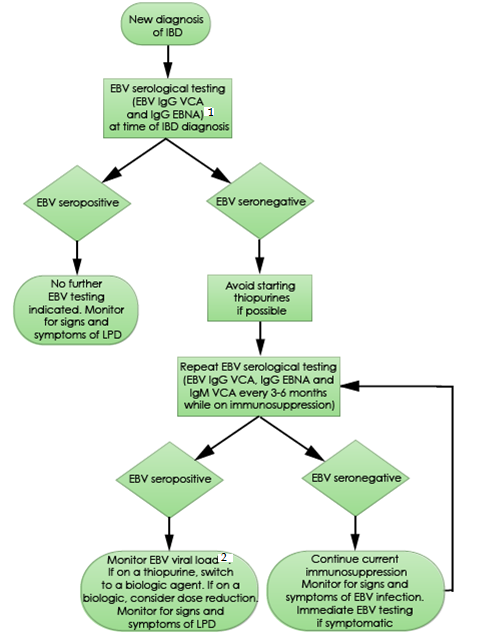 Figure 1 Proposed algorithm for treatment management of inflammatory bowel disease patients who are either Epstein-Barr virus seropositive or negative. 1EBV monospot or EBV IgM have not been shown to be helpful in in determining serostatus; 2EBV viral load should be done by PCR in whole blood in EDTA collection tube. EBV: Epstein-Barr virus.